PREHRANA V POSEBNIH RAZMERAH(Prehrana v izrednih razmerah in prehrana v  naravi)Ker vem, da zelo radi pripravljate razne jedi in se v kuhinji zelo dobro znajdete, bo tudi naloga v tem tednu take narave – praktična.Preden pa začneš s praktičnim delom, katere navodila ti bom predstavila v nadaljevanju, ti dajem še en izziv. Zanima me, če prepoznaš spodaj fotografirane užitne rastline, ki sem jih nabrala te dni v naravi.             Prav vse sem uporabila v svoji kuhinji.(Pomagaj si s spletom ali povprašaj svoje starše.)Poimenuj rastline na spodnjih fotografijah.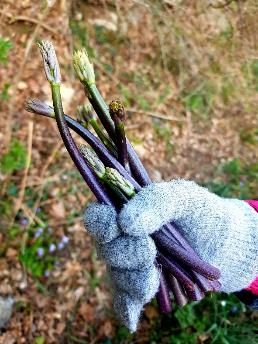 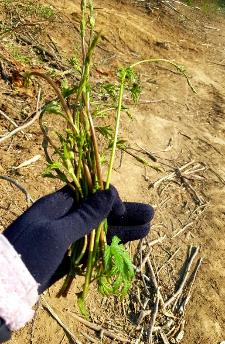 Rastlina A: ______________                            Rastlina B: ________________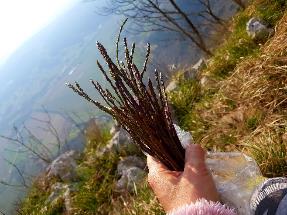 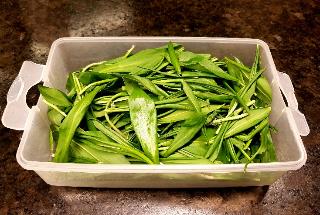 Rastlina C: __________________________       Rastlina D: ___________________Razišči, kaj bi lahko ti pripravil iz zgoraj fotografiranih rastlin, če bi jih imel na voljo.Rastlina A: _________________________________________________Rastlina B: _________________________________________________Rastlina C: _________________________________________________Rastlina D: _________________________________________________PRAKTIČNO DELOSpodaj imaš zapisane 3 različne recepte, ki vključujejo užitne pomladne zeli. Če imaš možnost, se odpravi na sprehod v okolici svojega doma. Poišči nekaj takih pomladnih zeli in jih naberi. Skupaj s starši preglejte ali si nabral pravo rastlino!!!Sam, lahko tudi skupaj s starši, pripraviš enega od spodnjih receptov. Uživaj v pripravi jedi. Pri delu bodi previden. Upoštevaj vse higienske in varnostne zahteve.Če imaš možnost, svoje delo podkrepi s kakšno fotografijo narejeno bodisi pri nabiranju ali kasneje v kuhinji. Fotografijo mi lahko pošlješ na moj mail: petra.usaj@os-sturje.si. Zelo je bom vesela.Lahko mi pošlješ tudi rešitve na zastavljen izziv – Prepoznaj rastline na fotografiji.           Želim ti veliko prijetnih, sproščujočih trenutkov ob nabiranju pomladnih zelišč,  kljub stanju, ki nas trenutno tare. Predvsem pa ostani zdrav.PRVI RECEPT: REGRATOVA KREMNA JUHA S POPEČENIMI KRUHOVIMI KOCKAMISESTAVINE20 dag očiščenega in opranega regrata 4 srednji krompirji1 dl mleka2 stroka česnačebulapar žlic dobrega oljčnega olja sol, popermuškatni oreščeksladka smetanaPRIPRAVA1 Regrat očistimo in operemo.2 Nato ga prevremo v slanem kropu, ki smo mu dodali kozarec mleka. 3 Vre naj par minut, nato regratove liste odcedimo (Vode ne zavržemo - koristno jo uporabimo za zalivanje lončnic, ko se le ta shladi!).4 Krompir olupimo, operemo in narežemo na kocke.5 Posebej ga skuhamo v slani vodi.6 Čebulo in česen olupimo in ju nasekljamo na drobne koščke. 7 Na olju (lahko tudi na zaseki, če imamo rajši močnejši okus) čebulo in česen prepražimo (najprej damo čebulo tej pa še česen). 8 Ko zadišita, dodamo še poparjene regratove liste in še malo pražimo.9 Nato dodamo kuhan krompir.10 Če je potrebno, dodamo še tekočine. V primeru, da želimo gostejšo kremno juho, dodamo sladko smetano, drugače pa zalijemo z nekoliko vode. 11 Pustimo, da še malo povre.12 S paličnim mešalnikom zmešamo, vendar ne preveč kašasto - bolje je, če se čuti še kakšen majhen košček krompirja, sicer pa po okusu.7 Solimo, popramo ter začinimo z muškatnim oreščkom.8 V ponvi ali v opekaču kruha popečemo na kocke narezan star kruh, ki ga pred serviranjem potresemo po vrhu kremne juhe. Po želji lahko dodamo tudi žlico kisle smetane.Dober tek.DRUGI RECEPT:  REGRATOV PESTOSESTAVINE
12 dag očiščenega in narezanega regrata (sredičke mladih listov)
8 dag parmezana
20 žlic oljčnega olja
4 jedilne žlice pinjol ali drugih oreščkov (po okusu)
2 strok česna
solPRIPRAVA1 Očistimo regrat in ga temeljito operemo ter odcedimo.2 Pinjole (ali druge oreščke npr. lešnike) v suhi ponvi počasi in blago opečemo, le toliko, da zadišijo in se svetlo rumeno obarvajo.3 Česen olupimo in drobno sesekljamo.4 Parmezan drobno naribamo.5 Tretjino regrata stresemo v multipraktik. Prilijemo olje, potem pa miksamo približno 1 minuto. Aparat nekajkrat ugasnemo in z oboda lističe potisnemo proti nožku.6 Preostali regrat dodamo v dveh delih in enako miksamo, da ga drobno sesekljamo.7 K regratu dodamo parmezan, ohlajene pinjole, česen in sol. 8 Vse skupaj zmiksamo v gladek pire.9 Regratov pesto po okusu dosolimo, lahko mu dodamo še z malo olja.10 S tako pripravljenim regratovim pestom namažemo popečene kruhke ali dodamo še vročim kuhanim testeninam (Če želimo še bolj mazavo omako za testenine, dodamo vročim testeninam še košček masla). Dober tek.TRETJI RECEPT:ČAJ IZ POSUŠENIH CVETOV TROBENTICSESTAVINE za eno skodelico:2 žlički suhih cvetov trobentice2 dcl vodemed za sladkanjePRIPRAVA1 S čistimi rokami naberemo cvetove trobentic (lahko tudi mlade zelene liste trobentic – vsebujejo veliko vitamina C). (Pazimo, da ne pretiravamo z nabiranjem trobentic na enem samem mestu in ne tudi, da ne nabiramo v bližini cest.)2 Nabrane cvetove trobentic razprostremo po pladnju in jih čim prej posušimo. 3 Med sušenjem jih večkrat obrnemo, premešamo, ta pospešimo sušenje.4 Posušene cvetove trobentic poparimo z vrelo vodo.5 Skodelico pokrijemo in pustimo 10 minut. 6 Ocedimo in pijemo nesladkano ali dodamo med.